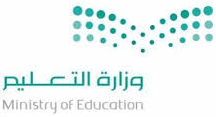 ملخص مهارات مادة الرياضيات - الصف الثاني الابتدائي - الفترة الثانيةحل مسائل رياضية باستعمال استراتيجيات ومهارات مناسبة مع اتباع الخطوات الأربع :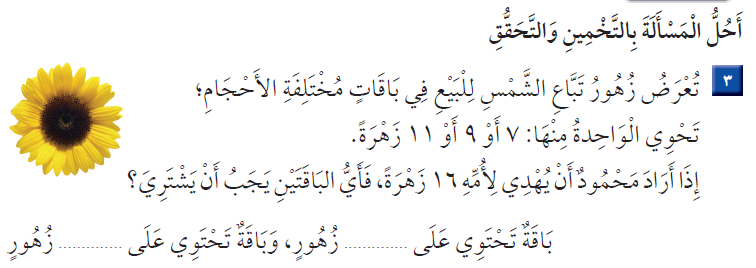 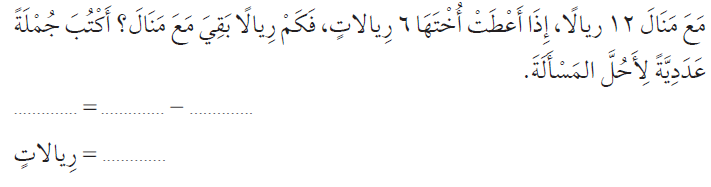 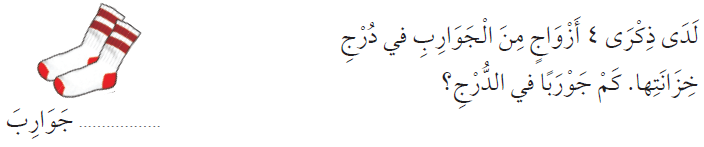 جمع البيانات وتنظيمها باستعمال إشارات العد :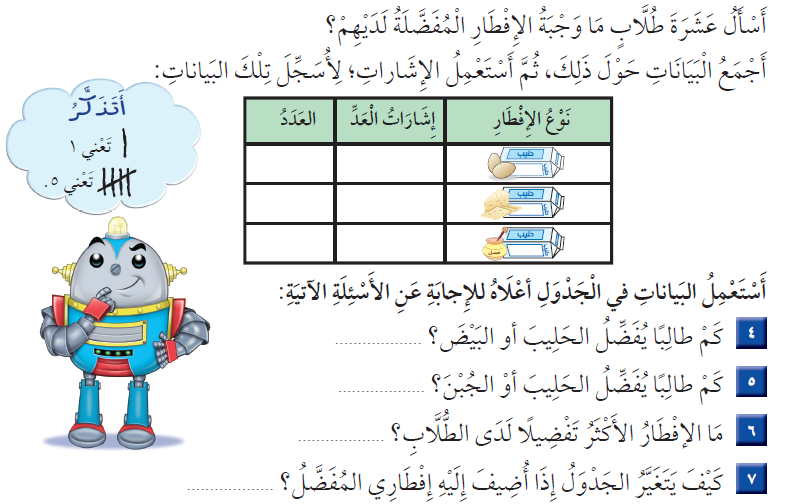 تمثيل البيانات بالصور والأعمدة من جدول الإشارات :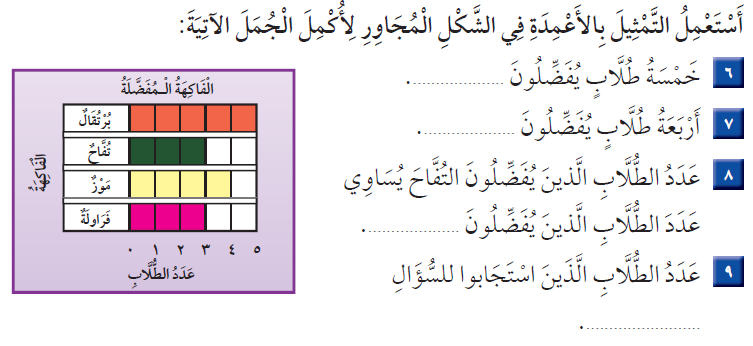 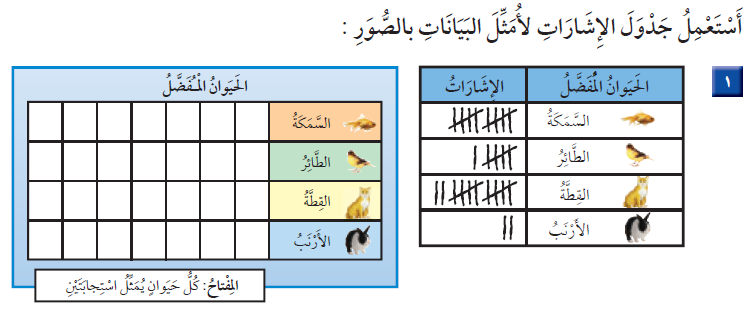 قراءة البيانات الممثلة بالصور والأعمدة :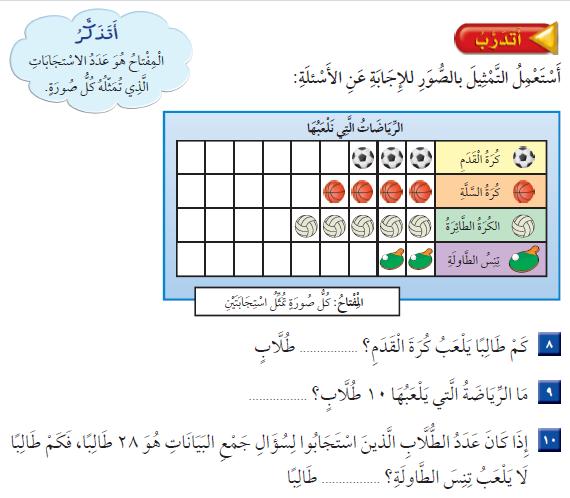 تحديد الحدث الأكيد والحدث المستحيل :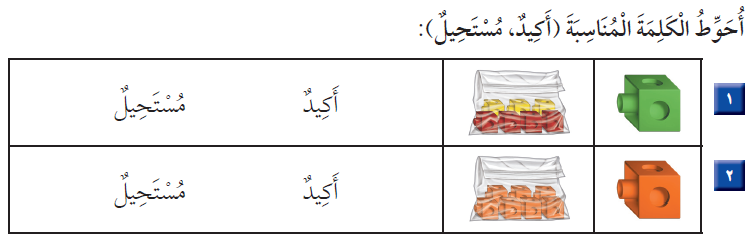 وصف الحوادث وفق إمكانية وقوعها :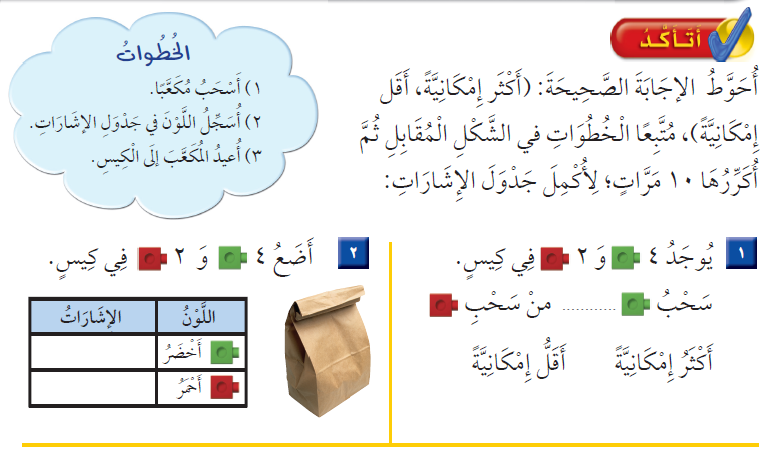 جمع عددين أو ثلاثة أعداد كل منها مكون من ثلاثة أرقام على الأكثر بإعادة التجميع و بدونه :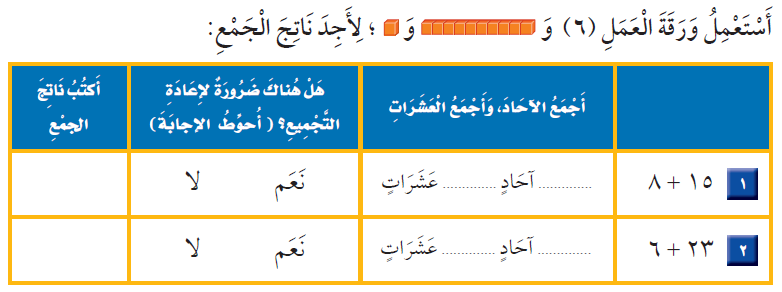 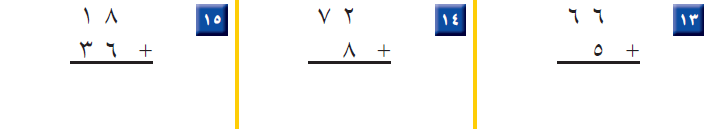 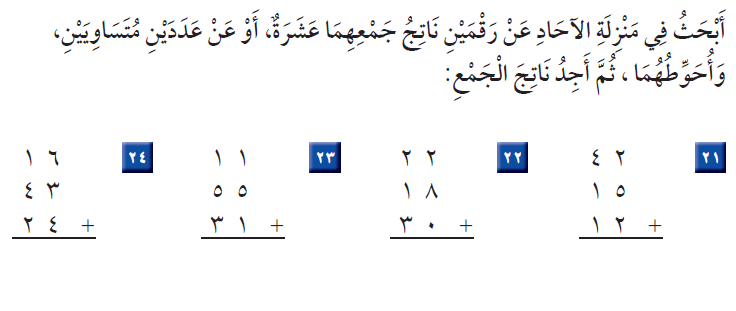 تقدير ناتج جمع أو طرح عددين بالتقريب :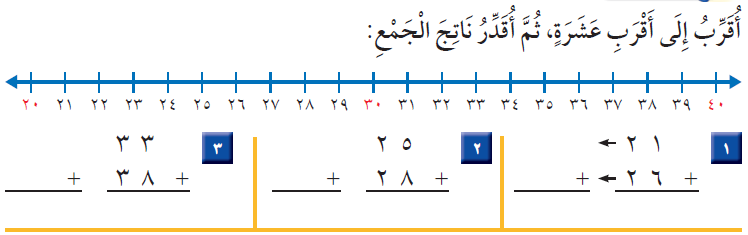 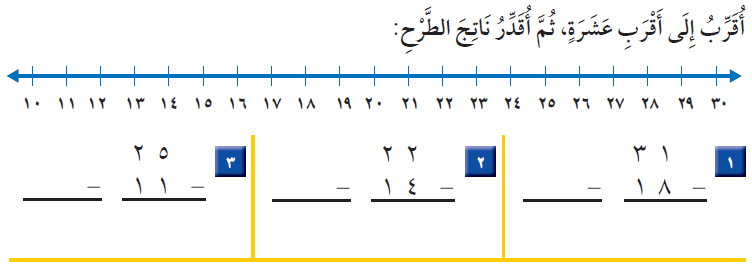 طرح عددين أو ثلاثة أعداد كل منها مكون من ثلاثة أرقام على الأكثر بإعادة التجميع و بدونه :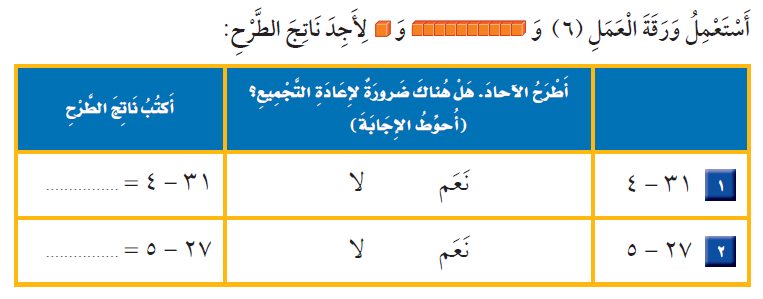 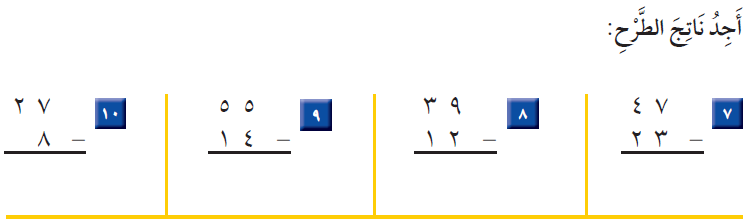 المهارات المراد قياسهاالمهارات المراد قياسهامتفوقمتقدممتمكنلم يجتاز1حل مسائل رياضية باستعمال استراتيجيات ومهارات مناسبة مع اتباع الخطوات الأربع 2جمع البيانات وتنظيمها باستعمال إشارات العد3تمثيل البيانات بالصور والأعمدة من جدول الإشارات 4قراءة البيانات الممثلة بالصور والأعمدة 5تحديد الحدث الأكيد والحدث المستحيل 6وصف الحوادث وفق إمكانية وقوعها 7جمع عددين أو ثلاثة أعداد كل منها مكون من ثلاثة أرقام على الأكثر بإعادة التجميع و بدونه 8تقدير ناتج جمع أو طرح عددين بالتقريب 9طرح عددين أو ثلاثة أعداد كل منها مكون من ثلاثة أرقام على الأكثر بإعادة التجميع و بدونه 